МазмұныТҮСІНДІРМЕ ХАТДаму бағдарламасы оқу-өндірістік комбинаттың ағымдағы және болашақтағы қызметін ұйымдастыруға арналған жұмыс құжаты.Даму бағдарламасы үш маңызды міндетті өзара байланысты шешуді көздейді:	1. ОӨК қызметінің қол жеткізілген деңгейін бекіту және сол арқылы одан әрі даму қадамдарының бастапқы нүктесін анықтау.	2. ОӨК-ның болашақта күтілетін жағдайын, мекеме мен қоғамның қажеттіліктеріне, құндылықтарына және мүмкіндіктеріне сәйкес жұмыс істеу параметрлерін анықтау.	3. Қол жеткен жағдайдан қалаған болашаққа көшудің стратегиясы мен тактикасын анықтау.ОӨК дамыту бағдарламасының негізгі идеясы «Мектеп оқушыларына инновациялық кәсіптік бағдар беру: сабақтастық, әлеуметтік серіктестік, тәжірибеге бағдар беру» идеясы болып табылады. Сабақтастық, осы тұрғыда, мектеп мұғалімі мен психологтың 1-7-сынып аралығында өткізілген жұмысын 7-11 сынып аралығында ОӨК-ның негізінде жалғастырып оқушыларға ерте кәсіптік бағдар беру деп түсініледі.Әлеуметтік әріптестік оқушылардың кәсіби өзін – өзі анықтауын қолдаудың бірыңғай процесін қамтамасыз етудегі олардың нақты міндеттерін анықтай отырып, барлық деңгейдегі білім беру ұйымдарынан да, жұмыс беруші ұйымдар мен кәсіпорындардан да әртүрлі кәсіптік бейіндегі мамандарды мектеп оқушыларының кәсіби анықтамасын сүйемелдеуге қосуды көздейді, яғни  оның қалауы мен аймақтық еңбек нарығының қажеттіліктеріне сәйкес мүмкіндіктерін ескере отырып барлық ықпал ету факторларын «жұмыс істейтін» бір жүйеге біріктіру .ОӨК-да іске асырылатын оқушылардың кәсіби өзін-өзі анықтауын ұйымдастырушылық-педагогикалық сүйемелдеудің қазіргі заманғы процесінің моделі оқушылармен жұмыстың нақты кәсіби ортаға, нақты кәсіби қызметке батыру тәжірибесін қалыптастыратын практикалық-бағдарланған форматын қамтамасыз етуді жалғастырады. Кәсіптік-еңбек контексті білім алушылардың санасына тікелей әсер етуге, олардың таңдауын айқындауға мүмкіндік береді, сондықтан тәжірибеге бағытталған іс-шаралар (кәсіптік сынамалар) бейіндік курстардың барлық білім беру бағдарламаларына енгізіледі, сондай-ақ бұл жаңа бейіндік курстардың бағдарламаларын әзірлеуде жалғасады.Даму бағдарламасын ОӨК-ның жұмыс тобы дайындады. Бағдарламада ОӨК-ның кәсіптік бағдар беру жүйесін дамытудың негізгі бағыттары көзделген, олар бұдан әрі іс-шаралар жоспарларында және ОӨК-ның жылдық жұмыс жоспарларында нақтыланатын болады.БАҒДАРЛАМА ПАСПОРТЫΙ. Аналитиқалық бөлім. Жарғыға сәйкес білім беру мекемесінің толық атауы: «Павлодар қаласының оқу-өндірістік комбинаты коммуналдық мемлекеттік мекемесіЗаңды және нақты мекенжайы: Қазақстан Республикасы, Павлодар облысы, Павлодар қаласы, Лермонтов көшесі, 50.ОӨК қызметінің негізгі мақсаты – қаланың жалпы білім беретін мектеп оқушыларының кәсіби өзін-өзі анықтау, мамандықты саналы түрде таңдау үшін жағдай жасау, мамандықтар әлемі, еңбек жағдайлары, мамандықтың мазмұны туралы түсінік беру, оқушының жеке ерекшеліктерін ескере отырып, мамандық таңдауға жеке көмек көрсету.Жыл сайын ОӨК-да қаланың жалпы білім беретін мектептерінің 7-11 сынып оқушылары оқиды. Соңғы 5 жылда контингент жыл сайын 2,5 мыңнан астам оқушыны құрайды.2007 жылдан бастап «№1 мамандандырылған балабақша-мектеп-интернат кешені» КММ-мен әлеуметтендіру мақсатында көпжылдық ынтымақтастығы жалғасты (МИ-1).2020-2021 оқу жылы оқу-тәрбие процесі кәсіби бағыттағы 8 бейіндік курс және таңдау бойынша 2 курс бойынша ұйымдастырылды (БҒМ-мен енгізілген)В санатындағы көлік құралдарының жүргізушісіКіші медбике-массажшы Педагог-психолог Кеңсе-менеджері Графикалық дизайнМаркетинг жөніндегі менеджеріТігін ісіШаштараз-визажистКәсіпкерлік және бизнес негіздеріГрафика және жобалауБарлық бейіндік курстарды педагогикалық ұжым әзірлеген, рецензиялары бар, әрбір бейіндік курстың нақты кәсіби дағдыларды қалыптастыруға арналған нақты бағдары бар. Бейіндік курсты таңдау оқушылардың қызығушылықтары бойынша жүзеге асырылады:ОӨК-ның педагогикалық ұжымы2020-2021 оқу жылы оқу-тәрбие процесін педагогикалық ұжым жүзеге асырды: 8 мұғалім, 5 өндірістік оқытудың шебері, 1 кітапханашы, 1 психолог-кәсіби кеңесші.Жыл басындағы мұғалімдердің сапалық құрамы-8 мұғалімнің (8 адам) жоғары білімі бар, яғни 100%, жоғары біліктілік санатты – 2 мұғалім, бірінші санатты – 1 мұғалім, екінші санатты – 0 мұғалім, санаты жоқ – 1 мұғалім, педагог-зерттеуші-4 мұғалім.Педагогтардың жалпы санынан «педагог-зерттеуші» біліктілік санаты бар педагогтардың үлесі:2019-2020 оқу жылы – 8% (12-ден 1)2020-2021 оқу жылы – 40% (10-нан 4)Осылайша, педагог қызметкерлердің тұрақты құрамы, жеткілікті сапалы құрам, курстарда 100% жоспарлы түрде біліктілігін арттырады. Мұғалімдердің барлығы кәсіптік (техникалық, медициналық және т.б.) білімі, практикалық білімі және жұмыс тәжірибесі бар мамандар және олардың 78%-ының педагогикалық білімі бар. Әдістемелік кеңес құрылып жұмыс істейді. Мұғалімнің біліктілігі мен кәсіби шеберлігін арттыру жүйесі бар. Семинар-практикумдар, шеберлік сыныптары, семинар-тренингтер, дөңгелек үстелдер өткізіледі. Жоспар бойынша мұғалімдер біліктілік санатын арттырады.Оқу-тәрбие процесін ресурстық қамтамасыз ету.Әлеуметтік әріптестікОқу-тәрбие процесін ақпараттандыру.ОӨК-ның ішкі даму факторларын талдау және сыртқы ортаны SWOT талдауΙΙ. Тұжырымдама бөлімі. ОӨК дамыту бағдарламасының теориялық негіздемесі.Тезис 1. Кәсіптік бағдар беру жұмысының түпкі мақсаты-өз бетінше, еркін және жауапты таңдау жасай алатын адам. Қазіргі әлемде мамандықты, білім беруді, біліктілікті арттыруды, лауазымды, мансаптық позицияны таңдау бірнеше рет жасалады. Мұндай таңдауға дайындық-бұл маңызды білім беру міндеті және сонымен бірге ұзақ, үздіксіз процесс. Осылайша, кәсіптік бағдар беру бүгінде ерте (мектепке дейінгі егде) жастан бастап зейнетке шығуға дейін адамның кәсіби өзін-өзі анықтауын үздіксіз сүйемелдеу түріне ие болады. Сонымен, кәсіптік бағдар беру жұмысын ұйымдастырудың әдеттегі бір реттік, "іс – шаралар" форматтары – "мамандықтар күндері", "ашық есік күндері", байқаулар, фестивальдар, жәрмеңкелер-өткенге айналуы керек. Балалардың, жастардың және ересек тұрғындардың кәсіби өзін-өзі анықтауын қолдау үшін іс-шаралардан ұзақ мерзімді, дәйекті бағдарламаларға көшу қажет.Тезис 2. Қазіргі әлемде адамның кәсіби таңдауы осы таңдаудың нәтижелеріне мүдделі барлық субъектілер арасындағы әлеуметтік келісімнің мәні болып табылады. Келісімнің негізгі қатысушылары мектеп оқушыларымен кәсіптік бағдар беру жұмысының үш басты игілігі болып табылады: біріншіден, жұмыс берушілер, екіншіден, мектеп оқушыларының өздері және үшіншіден, олардың ата-аналары. ОӨК және мектеп бұл процесте түпкілікті тапсырыс берушілердің мүдделерін білдіретін "білікті делдалдар" немесе провайдерлер рөлін атқарады. Олардың міндеті – "жұмыс беруші – оқушы-ата-ана" өзара іс-қимылын кәсіби бағдар беру мән мәтінінде ұйымдастыру. Осылайша, заманауи кәсіптік бағдар беру мектеп, жұмыспен қамту қызметі, кәсіптік консультант кабинеті шеңберінен шығып, кәсіптік бағдар беру желісінің формасына ие бола отырып, желілік үдеріске айналады. Мұндай жұмыстың құралы енді өзін-өзі анықтауға арналған кәсіптік бағдар беру бағдарламалары емес, желілік бағдарламалар болуы керек. Мұндай бағдарламаларды іске асыратын желілердің қатысушылары әртүрлі типтегі білім беру ұйымдары болуы мүмкін: мектептер, балаларға арналған қосымша білім беру ұйымдары, колледждер, университеттер, жұмыс берушілер (әдетте білім беру бөлімдері мен кадр қызметтерімен ұсынылған), сондай-ақ кәсіптік бағдар беру қызметтерін ұсынатын мамандандырылған ұйымдар.Тезис 3. Қазіргі кәсіптік бағдарды дамытудағы негізгі бағыты – «кабинеттік-диагностикалық» - мектеп оқушыларымен жұмыстың тәжірибеге бағытталған форматтарына дейін. «Өзін-өзі анықтауға оқыту + кәсіби ақпарат + кәсіби таңдауды тәжірибеге бағытталған қолдау» формуласымен көрсетілген мектеп оқушыларымен жүйелі кәсіптік бағдар беру жұмысының үлгісі. Егер осы модельдің барлық үш элементі сәтті жүзеге асырылса, онда кәсіптік кеңес беру медициналық қызметтерге ұқсас «қосымша нұсқалар» санатына ауысады: ол тек базалық үлгіден өткеннен кейін кәсіптік білім беру туралы шешім қабылдай алмаған оқушыларға қажет. Барлық үш компонент маңызды рөл атқарады, бірақ мектеп оқушысымен кәсіптік бағдар беру жұмысының практикалық-бағдарланған кезеңі әлі де шешуші мәнге ие, бұл нақты кәсіби ортаға, нақты кәсіби іс-әрекетке ену тәжірибесін қалыптастыруды қамтамасыз етеді, бұл ОӨК-ның негізінде жүзеге асырылады. Оқушылармен заманауи тәжірибеге бағытталған форматтар кешені өте кең. Оған мыналар кіреді: кәсіптік бағдар берудің практикалық және ғылыми жобаларын ұйымдастыру; мектеп оқушыларына арналған кәсіби шеберлік байқаулары; кәсіби бағдар беру бойынша интербелсенді экскурсиялар немесе экспедициялар; оқушылар фирмалары мен бизнес-инкубаторлар; мектеп оқушыларын кәсіпке дейінгі және кәсіптік оқыту бағдарламалары; кәсіби сынақтар.Организационно-педагогическое сопровождение профессионального самоопределения личности нужно осуществлять с учетом некоторых важных аспектов ее разрешения: образовательно-развивающего, личностно-общественного, медицинского, психолого-педагогического.Образовательно-развивающий аспект предусматривает решение проблемы профориентации в органической связи с обучением, воспитанием, развитием и социализацией обучающихся. Поэтому очень важно, чтобы каждый учитель на уроке, не нарушая логики изучения своего предмета, постоянно решал вопросы профессиональной ориентации учащихся в процессе обучения.Тұлғалық-әлеуметтік аспект білім алушылардың кәсіби өзін-өзі анықтауында жеке және қоғамдық мүдделерді жүзеге асыру міндетін қояды. Бұл ретте еркін, саналы ұйымдасқан, бәсекеге қабілетті тұлғаны қалыптастыра отырып, жеке тұлғаның мүддесі мен аймақ экономикасы арасында келісімге келу өте маңызды.Кәсіби өзін-өзі анықтауды қолдаудың нақты принциптері:Еңбек нарығы жағдайындағы кадр саясатына сәйкес тұлғаның даму болашағы мен болжамын есепке алу қағидаты. Бұл қағидатты жүзеге асыру өңірлік және салалық экономикалық және әлеуметтік болжамның ұзақ мерзімді жоспарларын ескере отырып, жеке тұлғаның бейімділіктері мен қабілеттерін анықтау мен дамытуды қамтамасыз ететін жұмыстың ұзақ мерзімді әдістері мен нысандарын пайдалануға негізделген, облыстың кадр саясаты.Саналылық және жеке адам мен қоғамның қажеттіліктерін сақтау принципі. Өңірдің білікті кадрларға деген қажеттілігін ескере отырып, оқущыдардың жеке қажеттіліктерін, қызығушылықтары мен қабілеттерін жүзеге асыру мүмкіндігіне бағдар беру (мамандық таңдаудың жеке және әлеуметтік аспектілерінің арақатынасы).Кәсіби өзін-өзі анықтауды қолдау жүйелерінің қызметіне барлық мүдделі тараптардың белсенді қатысуын талап ететін ашықтық және әлеуметтік әріптестік қағидаты: білім алушылар мен олардың ата-аналары, барлық типтегі және деңгейдегі білім беру ұйымдары, жұмыс берушілер, қоғамдық ұйымдардың өкілдері, бұқаралық ақпарат құралдары, жергілікті атқарушы органдар.Әлеуметтік-кәсіптік өзін-өзі анықтаудың еркіндігі мен тәуелсіздігі қағидасы білім алушылардың қажеттіліктерін, қызығушылықтарын, бейімділіктерін, мүмкіндіктері мен қабілеттерін алдын ала анықтағаннан кейін тиісті мамандықтары немесе оқыту бағыттары ұсынылуы тиіс. Сонымен бірге білім алушылардың түпкілікті таңдау құқығы олардың өзін-өзі талдауы және кәсіптік өзін-өзі анықтаудың алған құзыреттері негізінде қалады.Тұлғаны дамыту қағидаты. Білім алушылардың біліктілігін арттыруға, мансаптық өсуге, жалақының өсуіне, сонымен қатар мәдени, әлеуметтік және рухани қажеттіліктерін қанағаттандыру мүмкіндігіне ықпал ететін мамандық таңдауға бағыттау.Тәжірибеге бағытталған кәсіби өзін-өзі анықтау қағидаты.  Осы қағидаттың міндеті білім алушыларға кәсіптік сынамаларды жүзеге асыру үшін жағдайлар жасау, сондай-ақ тағылымдамалар, тәлімгерлік және жұмыс берушілерді корпоративтік кәсіптік бағдар берудің басқа да заманауи әдістері арқылы білім алушыларды белгілі бір мамандықтағы "күш сынамаларына" белсенді қосу болып табылады.Оқушылардың кәсіби өзін-өзі анықтауын қолдауда қатысушылардың іс-әрекеттерінің өзара байланысы және орталықтандырылған үйлестіру қағидаты. Әртүрлі әлеуметтік институттар (отбасы, мекемелер мен ұйымдар, кәсіптік өзін-өзі анықтауды қолдау жөніндегі жұмыс жүйесіне кіретін жұмыс берушілер) жүзеге асыратын әрекеттер мен іс-әрекеттердің мақсаттылығы мен өзара тәуелділігі тұлғаның, қоғамның және мемлекеттің мүдделерін өзінің кәсіби жолын жеке тұлға ретінде анықтаған кезде келісуге мүмкіндік береді. Жұмыстың әртүрлі нысандары мен әдістерін оңтайлы үйлестіру қағидаты білім алушылар мен олардың ата-аналарының жасын, әлеуметтік және жеке ерекшеліктерін ескере отырып, осы жұмыстың мақсаты мен мазмұнына байланысты кәсіби өзін-өзі анықтау құзыреттерін қалыптастыру бойынша жұмыстың дәстүрлі және инновациялық нысандары мен әдістерін қолдануды қамтамасыз етуге мүмкіндік береді.Барлық аталған қағидаттарды сақтау, олардың өзара байланысы білім алушылардың кәсіби жолды дұрыс және уақтылы таңдауына ықпал етеді, бұл жеке тұлғаның еңбек қанағаттануының қажетті табиғи алғышарты болып табылады.ΙΙΙ. Миссия, құндылықтар жүйесі, мақсаттары, міндеттеріОӨК дамыту тұжырымдамасының негізінде жатқан негізгі идея, оның миссиясы – мектеп оқушыларына инновациялық кәсіптік бағдар беру: сабақтастық, әлеуметтік әріптестік, тәжірибеге бағдар беру. Даму бағдарламасының мақсаты - жоғары сынып оқушыларының кәсіби өзін-өзі анықтауын тиімді қалыптастыруға, аймақтық еңбек нарығының қажеттіліктерін ескере отырып, жеке тұлғаны әлеуметтендіруге ықпал ететін біртұтас білім беру ортасын құру.Бағдарламаның міндеттері:ОӨК-да оқушыларға тиімді кәсіптік бағдар беру үшін жағдай жасау2. қала мектептерінің оқушылары арасында «ҚР жаңа мамандықтар атласы» жобасын іске асыру;жаңа міндеттерді ескере отырып, кәсіби бағдар беру жүйесін түзету;4. ОӨК-ның оқушыларына кәсіби өзін-өзі анықтауда психологиялық-педагогикалық қолдау көрсетуді қамтамасыз ету;5. оқушылардың білім беру қажеттіліктері мен өңірдің сұранысын ескере отырып, жаңа бейіндік курстар ұйымдастыру.6. кәсіби бағдар беру бойынша ОӨК жұмысының көп жылдық тәжірибесін жинақтау және тарату; 7. әлеуметтік әріптестікті кеңейту.		Қойылған міндеттерді іске асыру үшін ОӨК дамыту бағдарламасының бағыттары белгіленді:«Ішкі»:ОӨК-ның кәсіби бағдар беру жүйесі.Бейіндік курстар.Педагогтардың кәсіби құзыреттілігі. Оқу-тәрбие процесін ресурстық қамтамасыз ету.Оқу-тәрбие процесін ақпараттандыру.«Сыртқы»:Павлодар қаласында кәсіби бағдар беру орталығы ретінде ОӨК-ның оң имиджін құру.Сыртқы байланыстар жүйесін дамыту.ОӨК-ның қалаған бейнесі және ОӨК түлегінің үлгісі.	Оқу-өндірістік комбинат әрдайым ерекше атмосферамен ерекшеленді, кәсіби өзін-өзі анықтауды қалыптастыру процесін тиімді ұйымдастырудың қажетті алғышарттары болды. 	Жаңа даму бағдарламасы шеңберінде ОӨК-ның қажетті бейнесі:Оқу-өндірістік комбинат түлегінің үлгісіТұжырымдалған миссияға сәйкес ОӨК түлегі келесі құзыреттерге ие болуы тиіс:Оқу-танымдық құзыреттілігі - таңдалған бейін бойынша базалық білім, нақты практикалық дағдылар жүйесі меңгерілді, мамандық, еңбек жағдайлары, мамандыққа сұраныс туралы түсініктері қалыптастырылды, алынған білімді өмірде қалай қолдануға болатынын нақты түсіну, мамандық бойынша ОӨК-ның біліктілік куәлігі немесе жүргізуші куәлігі.Әлеуметтік-еңбек құзыреттілігі - өмір бойы білім алуға (өзін-өзі тәрбиелеуге) және жасампаз еңбекке деген ұмтылыс, өзінің кәсіби жолын, мансабын жоспарлай білу, өзін-өзі таныстыру, жұмысқа орналасу кезінде сұхбаттасу кезінде өзін қалай ұстау керектігін үйрену, мамандық таңдауда белсенділіктің дербес көрінісі дамыған, жеке кәсіби жоспары бар.Құқықтық құзыреттілігі - ҚР Еңбек Кодексінің, әкімшілік-іс жүргізу кодексінің негіздерін біледі, қызметкердің құқықтары мен міндеттері туралы түсініктері бар, еңбек қызметін реттейтін құжаттардың қажетті тізбесін (ұйымның ішкі еңбек тәртібі, қызметкердің лауазымдық міндеттері, еңбекті қорғау және қауіпсіздік техникасы жөніндегі нұсқаулықтар және т. б.), қызметкерлер кәсіподағы туралы біледі.Коммуникативті құзыреттілігі - басқа адамдармен қарым-қатынас жасауға дайындық, адами қарым-қатынастың жоғары мәдениетін көрсете отырып, командада жұмыс істей білу, кез-келген типтегі сұхбаттасушымен (жасына, мәртебесіне, жақындық пен танысу дәрежесіне және т. б.), оның ерекшеліктерін ескере отырып, байланыста болу, қарым-қатынастың талаптары мен ережелерін сақтау, сұхбаттасушыны тыңдау, басқалардың пікіріне құрмет пен төзімділік таныту, өз пікірін айту, дәлелдеу және қорғау.Ақпараттық құзыреттілігі - мамандық және оны алу жолдары, мазмұны мен еңбек жағдайлары туралы жеткілікті ақпаратқа ие, ақпарат көздерін таба алады, кәсіби өзін-өзі анықтау қажеттілігін қанағаттандыру үшін ақпараттық ресурстарды қолдана алады. Жеке тұлғаның өзін-өзі жетілдіру құзіреттілігі – жеке қасиеттерге және нарық талаптарына оңтайлы сәйкес келетін кәсіби қызмет саласын таңдау қабілеті дамиды, өз мүмкіндіктерін біледі, өз мүмкіндіктерін бағалайды.Даму бағдарламасын іске асыру кезеңдері және мерзімдеріБағдарламаны іске асыру 2021-2026 жылдарға арналған.1 кезең (қаңтар 2021- тамыз 2021) дайындық-бағдарламаны әзірлеу, қабылдау және енгізу.2 кезең (қыркүйек 2021 - ақпна 2026) негізгі-бағдарламаны іске асыру.3 кезең (наурыз – маусым 2026) қорытынды-даму бағдарламасын енгізу бойынша жұмыс тиімділігінің мониторингі, ОӨК болашағын, келесі кезеңдегі мақсаттар мен міндеттерді айқындау, білім беру мекемесін одан әрі дамыту стратегиясын әзірлеу.ОӨК дамыту бағдарламасының мақсатына қол жеткізу талаптары:- ата-аналардың, оқушылардың, жұртшылықтың білім беру мекемесіне (оның ішінде білім беру сапасына) қанағаттануы;- білім беру процесінің барлық қатысушыларының эмоционалды жайлылығы;- әлеуметтік әріптестіктің шеңберін кеңейту.- ОӨК-ның тиімді кәсіби бағдар беру жүйесі.- расширение сферы образовательных услуг (бюджетных, платных)- білім беру қызметтері саласын кеңейту (бюджеттік, ақылы)- оқушылардың, ата-аналардың, педагогтардың қажеттіліктерін қамтамасыз ететін ОӨК-ның білім беру кеңестігін құру.ΙV. 	Басқару бөлімі. Даму бағдарламасын басқару тетіктеріБасқару жүйесі ОӨК дамыту бағдарламасының түпкі мақсаттарына тиімді қол жеткізудің педагогикалық жағдайларын жасауға бағытталған. Басқарушы және басқарылатын ішкі жүйенің әрбір бөлімшесіне функцияларды тиімді орындағаны үшін құқықтар, міндеттер және жауапкершілік (моральдық, материалдық және тәртіптік) беріледі.Даму бағдарламасының іске асырылу барысын бақылау және тексеруді ұйымдастыру әдістемелік кеңеске жүктеледі. Бағдарламаны іске асыру барысы туралы аралық және жылдық есептер педагогикалық кеңесте қаралады, білім беру процесінің барлық қатысушылары үшін қолжетімді.V. 	Проективтік бөлім. Бағыттар бойынша кезең-кезеңімен дамыту бағдарламасы.Түсіндірме хат3Бағдарлама паспорты4Аналитикалық бөлімОӨК туралы ақпараттық анықтамаОӨК-ның ішкі даму факторларын талдау және сыртқы ортаны SWOT талдау610Тұжырымдама бөліміМектепті дамытудың тұжырымдамасы (дамудың негізгі бағыттары)                                                                                                  Даму бағдарламасын іске асырудан күтілетін нәтижелер11Миссия, құндылықтар жүйесі, мақсаттары, міндеттері.ОӨК дамыту бағдарламасының бағыттары14ОӨК-ның қалаған бейнесі және ОӨК түлегінің үлгісі15Даму бағдарламасын іске асыру кезеңдері мен мерзімдеріОӨК дамыту бағдарламасы бойынша мақсатқа қол жеткізу талаптары17Басқару бөлімі. ОӨК дамыту Бағдарламасын басқару тетіктеріДаму бағдарламасын іске асырудың мазмұны мен басқару тетіктеріДаму бағдарламасын іске асыру тиімділігін бақылау және бағалауБағалау талаптары мен көрсеткіштері.18Проективтік бөлім. Бағыттар бойынша кезең-кезеңімен дамыту бағдарламасы.Даму бағдарламасын іске асыру жөніндегі іс-шаралар19Бағдарламаның атауы «Павлодар қаласының оқу-өндірістік комбинаты» КММ – нің 2021-2026 жылдарға арналған даму бағдарламасы ОӨК даму тұжырымдамасын және оны іске асыру жөніндегі қызметтің 2021-2026 жылдарға арналған негізгі бағыттарын айқындайды.ОӨК Дамыту бағдарламасын әзірлеу туралы шешім қабылданған күнЖелтоқсан 2020ж, 2020 жылғы 29 желтоқсандағы № 114 бұйрық Әзірлеу үшін негізОӨК дамыту бағдарламасы ҚР «Білім туралы» Заңына, білім беруді дамытудың 2020-2025 жылдарға арналған мемлекеттік бағдарламасына, ОӨК-ның жарғысына, ОӨК-ның 2015-2025 жылдарға арналған даму стратегиясына, 2022-2025 жылдарға арналған Қазақстан Республикасы білім алушыларының кәсіби өзін-өзі анықтауын ұйымдастырушылық-педагогикалық сүйемелдеу тұжырымдамасының жобасына сәйкес әзірленді.Бағдарлама әзірлеушісі«Оқу-өндірістік комбинат» КММ-нің басшысы, ОӨК-ның педагогикалық ұжымыМиссияМектеп оқушыларына инновациялық кәсіптік бағдар беру: сабақтастық, әлеуметтік серіктестік, тәжірибеге бағдар беруБағдарламаның мақсатыжоғары сынып оқушыларының кәсіби өзін-өзі анықтауын тиімді қалыптастыруға, өңірлік еңбек нарығының қажеттіліктерін ескере отырып, тұлғаны әлеуметтендіруге ықпал ететін бірыңғай білім беру ортасын құру.Бағдарламаның міндеттері1. ОӨК-да мектеп оқушыларына тиімді кәсіптік бағдар беру үшін жағдай жасау2. қала мектептерінің оқушылары арасында «ҚР жаңа мамандықтар атласы» жобасын жүзеге асыру;3. жаңа міндеттерді ескере отырып, кәсіби бағдар беру жүйесін түзету;4. ОӨК-ның оқушыларына кәсіби өзін-өзі анықтауда психологиялық-педагогикалық қолдау көрсетуді қамтамасыз ету;5. оқушылардың білім беру қажеттіліктері мен өңірдің сұранысын ескере отырып, жаңа бейіндік курстар ұйымдастыру.6. кәсіби бағдар беру бойынша ОӨК-ның жұмысының көп жылдық тәжірибесін жинақтау және тарату; 7. әлеуметтік әріптестікті кеңейту.		Даму бағдарламасын іске асыру бағыттары«Ішкі»:ОӨК-ның кәсіби бағдар беру жүйесі.Бейіндік курстар.Педагогтардың кәсіби құзыреттілігі. Оқу-тәрбие процесін ресурстық қамтамасыз ету.Оқу-тәрбие процесін ақпараттандыру.«Сыртқы»:Павлодар қаласында кәсіби бағдар беру орталығы ретінде ОӨК-ның оң имиджін құру.Сыртқы байланыстар жүйесін дамыту.Іске асыру мерзіміБағдарламаны іске асыру 2021-2026 жылдарға арналған.1 кезең (қаңтар 2021- тамыз 2021) дайындық-бағдарламаны әзірлеу, қабылдау және енгізу.2 кезең (қыркүйек 2021 - ақпна 2026) негізгі-бағдарламаны іске асыру.3 кезең (наурыз – маусым 2026) қорытынды-даму бағдарламасын енгізу бойынша жұмыс тиімділігінің мониторингі, ОӨК болашағын, келесі кезеңдегі мақсаттар мен міндеттерді айқындау, білім беру мекемесін одан әрі дамыту стратегиясын әзірлеу.Бағдарламаны Орындаушылар«Оқу-өндірістік комбинаты» КММ-нің педагогикалық ұжымыҚаржыландыру көздеріЖергілікті бюджет, демеушілік қаражатБағдарламаның орындалуын бақылауБарлық бөлімшелердің жылдық есебі.ОӨК директорының жыл сайынғы ашық баяндамасы.Күтілетін нәтижелерҰзақ мерзімді даму бағдарламасы негізінде ОӨК-ның тұрақты жұмысы.Стратегиялық және ағымдағы жоспарлаудың өзара байланысы.Әлеуметтік әріптестіктің шеңберін кеңейту.ОӨК-ның кәсіптік бағдар берудің тиімді жүйесі.Білім беру қызметтерінің көлемін кеңейту (бюджеттік, ақылы). Оқу жылыКҚ жүргізушісіКіші медбике/мед аға –массажшыКомпьютерлік дизайКеңсе-менеджеріПедагог-психологТігінші Журналист Автослесарь Шаштараз-визажист Маркетинг жөніндегі менеджер Кәсіпкерлік және бизнес негіздеріГрафика және жобалау2016-2017996480208258362765180-2017-20181041464228224446966-1322018-2019100745526718050610---2412019-202011071045616399---161892020-2021452502330987548--15347370118Оқу-тәрбие процесі 10 оқу кабинетінде жүзеге асырылады:«Автоісі» бейіні - 2 оқу кабинеті, 30 планшетпен жабдықталған (15  кабинетке), интербелсенді панель бар;«Медицина» бейіні - 1 оқу кабинеті, 15 планшетпен жабдықталған, 15 тонометр, глейкометр, реанимацияға арналған робот – 2дана, инъекциялық тренажерлар, жаралар, шиналар, интербелсенді панель;«Графикалық дизайн» бейіні -1 кабинет (компьютерлік сынып), 20 компьютермен жабдықталған (топтағы 20 оқушыға), интербелсенді панельмен, оргтехникасымен;«Педагог-психолог» бейіні- 1 оқу кабинеті (компьютерлік сынып – 15 компьютер), интербелсенді тақта;«Кәсіпкерлік және бизнес негіздері» бейіні – 1 оқу кабинеті, интербелсенді панельмен, 16 ноутбукпен жабдықталған;«Маркетинг жөніндегі менеджер» - 1 оқу кабинеті, проектормен, компьютермен жабдықталған;Бьюти-студиясы – 2 оқу кабинеті – Тігін ісі және Шаштараз-визажист бейіні, тігін машиналарымен, теледидармен, компьютермен, проектормен, ноутбукпен арнайы жабдықпен жабдықталған; VR-сыныбы, көлік тренажерлармен – 3 дана, VR көзілдірігі бар компьютерлермен – 10 жабдықталған.ОӨК бойынша компьютерлік техниканың жиыны: интербелсенді тақталар-2, интербелсенді панельдер-4, интербелсенді модуль – 1, Тач – 1, LED панель – 1, Ноутбуктер – 20, планшеттер – 46, компьютерлер – 61 дана, оның ішінде 2020 ж. жаңа сатып алынған 30 компьютер Кітапхана залы – 1 (S 103 ш.м.) 45 орынға арналған. Кітапхана қоры – 4378, оның ішінде мемлекеттік тілде  – 237. Оқу-әдістемелік бағыт бөлігінде ресурстық қамтамасыз ету БҒМ 2018 жылғы 30 қазандағы  №595 бұйрығының 5-параграфын қоспағанда, педагогикалық кеңес қабылдаған, оқу-өндірістік комбинаттардың қызметін реттейтін ОӨК деңгейінде әзірленген нормативтік құжаттамадан тұрады (оқу-өндірістік комбинаттар қызметінің үлгілік қағидалары). Бейіндік курстарды әдістемелік қамтамасыз ету (оқулықтар, мұғалімдерге арналған оқу-әдістемелік құралдар) жоқ, кітап қоры ОӨК жұмысының бағытын көрсетпейді, негізінен көркем әдебиеттен тұрады.Жалпы білім беретін мектептермен ынтымақтастық жүйелі өзара іс-қимылда жалғастырылды. Директорлар деңгейінде-ынтымақтастық туралы шарттар жасалады, оқу қорытындыларымен жарты жылда бір рет хаттар жіберіледі; директордың орынбасарлары деңгейінде - барлық ұйымдастыру және үйлестіру жұмыстары, сабаққа қатысу және үлгерім, алдын ала қорытындылары бар хаттар, сабаққа көп қатыспаған оқушылар туралы хаттар; мұғалімдер деңгейінде-топтағы әрбір оқушы бойынша жұмыс, сынып жетекшілерімен, оқушылармен чаттар құру, мектептердегі ата-аналар жиналысына қатысу. Сонымен қатар, мектептер тарапынан оқушылардың ОӨК-дағы сабақтарына қатысуын бақылау көбінесе формальды сипатқа ие, бұл негізінен мектептерге жартыжылдықтың, жылдың соңында жолданатын нәтижелерге реакция. ОӨК-да қаланың оқу орындарымен, ұйымдармен кәсіби бағдар беру мәселелерінде ынтымақтастық тәжірибесі бар. Қаланың 25 колледжімен келісімшарттар жасалды, мамандық өкілдерімен кездесулер мен экскурсиялар ұйымдастыру үшін қаланың ұйымдары мен кәсіпорындарына хаттар жолдау. Жыл сайын әлеуметтік ынтымақтастық аясын кеңейтеді, өткен оқу жылы -21 ұйым мен кәсіпорын.ОӨК-ның барлық 10 оқу кабинеті, қызметкерлер кабинеттері кең жолақты интернетке қосылған. АКТ және цифрлық білім беру ресурстарын міндетті түрде қолдана отырып, бейіндік курстар санының бейіндік курстардың жалпы санына арақатынасы 75% құрайды. АКТ-ын оқушыларды оқыту барысында қолданылатын мұғалімдер саны-100%.ОТП цифрландыру: оқушылардың деректер базасы, Фаворит жүйесі, ҰБДҚ, ОӨК-ның сайты, Instagram, әлеуметтік желілер, фойедегі сенсорлық кесте, enbek.kz электрондық еңбек биржасы, өтініштерінің E-Otinish электрондық жүйесі, ОӨК педагог қызметкерлерінің Е-портфолиосы. БАҚ-та ОӨК-ның сайтында, ОӨК-ның Instagram-да, «Proforientir» іс-шараларды жариялау белсенділігі (2019-20 оқу жылымен салыстырғанда) артып келеді. ОӨК-ның сайтындағы «Кәсіптік бағдар беру сөздігі», «ПрофГид» айдарында ай сайын өзін-өзі кәсіби анықтау бойынша материал орналастырылады. Сайтта кәсіби мерекелер туралы, айлар бойынша ақпарат түзетілді. «Мамандық таңдау бойынша психологтың ұсыныстары» айдарына материал қосылды.  Жаңа мамандықтар атласы» жаңа айдары қосылды, мұнда республикалық Атлас бойынша материалдар орналастырылған. Кәсіби білім беру мақсатында интербелсенді алаң шеңберінде оқушыларға арналған кәсіптік бағдар беру материалдары жарияланған ОӨК сайтының, ОӨК-ның Instagram парақшасының, кітапхананың, «Proforientir», психологтар мен кітапханашының Google  сыныптарының электрондық ресурстары пайдаланылды.Күшті жақтары:Әлсіз жақтары:– Қала мектептерімен ұзақ мерзімді тұрақты ынтымақтастық.- Педагог қызметкерлердің тұрақты құрамы, жеткілікті сапалы құрам, курстарда 100% жоспарлы түрде біліктілігін арттырады.– Мұғалім – оқушылар үшін ақпарат пен өмір тәжірибесінің сауатты көзі, кәсіби (техникалық, медициналық және т.б.) білімі бар, практикалық білімі мен жұмыс тәжірибесі бар маман.- Бейіндік курстардың бағдарламаларын ОӨК-ның педагогтары құрастырды, мерзімді түрде жаңартылып отырады.- Кадрлық және материалдық ресурстардың бір мекемеде (ОӨК) шоғырлануы мектептерге бейін алдындағы даярлық пен бейіндік оқытуды жүзеге асыруға жұмсалатын қаржылық шығындарды үнемдеуге мүмкіндік береді- Кәсіби бағдар беру бойынша педагогикалық ұжымның көп жылдық тәжірибесі бар.- Қаланың оқу орындарымен, ұйымдармен кәсіби бағдар беру мәселелерінде ынтымақтастық тәжірибесі бар.- Орналасқан жері-қала орталығы, жақсы көлік айырбасы қаланың кез-келген ауданынан еркін қол жетімділікті қамтамасыз етеді.- Қала мектептерімен келісім-шарт бойынша тапсыратын 7-9-сынып оқушыларының санын қысқарту тенденциясы, бұл орта техникалық білім алуды жоспарлаған оқушылардың негізгі контингентін саналы түрде мамандық таңдау мәселелерінде «шамадан тыс» қалдырады.- Кәсіптік бағдар беру мәселелерінде қала мектептерінің психологтарымен өзара байланыстың болмауы (оқушылар кәсіптік өзін-өзі анықтаудың алдыңғы сатыларынан өтті ме, қандай деңгейде, балалардың жеке ерекшеліктері, олардың қабілеттері мен бейімділігі).- Қазақстанның оқу-өндірістік комбинаттары бойынша нормативтік-реттеуші құжаттаманың болмауы.- Сағатты қысқарту (оқу жоспары бойынша 1 сағатқа дейін немесе элективті курстар, таңдау курстар сағаттарының толық болмауы), аптасына 1 рет бару әр оқушыға жеке көзқарас мүмкіндігін азайтады.- Соңғы жылдары республикада мектепаралық оқу комбинаттарының саны айтарлықтай қысқарды, бұл ОӨК "бір-бірден" қалдырды, тәжірибе алмасуға мүмкіндік жоқ.Тәуекелдер:Мүмкіндіктер:- Жыл сайын контингентті қалыптастыру, мектептердің ынтымақтастық туралы шешіміне тәуелділік.-БҒМ деңгейіндегі өзгерістер республиканың оқу-өндірістік комбинаттарының ерекшелігін ескермейді.- ОӨК-ның жастар саясатын іске асыру, кәсіби бағдар беру саласында әлеуеті бар.- Оқушыларға кәсіптік бағдар беру мәселелерінде оқу орындарымен, ұйымдармен әлеуметтік әріптестікті кеңейтуге ашықтық.- Кәсіби бағдар беру мәселелері бойынша әлеуметтік жобаларға қатысуОқытуға және кәсіби өзін-өзі анықтауға ықпал ететін жайлы ортаОқушылар ОӨК-ның шегінде өздерін қауіпсіз сезінеді.Ғимараты мен іргелес аумақтар таза, эстетикалық жағымды, жақсы жағдайда ұсталады.ОӨК-ның материалдық-техникалық базасы замануи білім беру мекемесінің талаптарына сәйкес келеді.Қабаттарды дизайны мамандықтар, еңбек жағдайлары туралы білімді кеңейтуге ықпал етеді, кәсіби өзін-өзі анықтауды қалыптастыруға ықпал етеді.Оқу кабинеттерінде оқу бейініне сәйкес материалдық-техникалық жарақтандырудың жеткілікті деңгейі.Педагогтар оқу және әдістемелік әдебиеттермен, сабақтарды өткізуге арналған құрал-жабдықтармен жеткілікті түрде қамтамасыз етілген.Қарым-қатынас пен өзара әрекеттесуді ынталандыратын әлеуметтік ортаӨзара әрекеттесу ынталандырылады. Мұғалімдер мен оқушылар сабақ шеңберінде және сабақтан тыс жұмыстарда (бірлескен зерттеу, әлеуметтік жобалар және т.б.) белсенді қарым-қатынас жасайдыМұғалімдер бір-бірімен ынтымақтасады (бірлескен педагогикалық зерттеулер жүргізу және т.б.).Ата-аналар мен мұғалімдер оқушыларға мамандық таңдауға көмектесу процесінде серіктес болып табылады.Қаланың оқу орындарымен ынтымақтастық жүйелі сипатқа ие, оқушылардың кәсіби бағдарлануына өзара қызығушылық негізінде құрылған.Әрбір оқушының мамандығын таңдау мәселелері бойынша ақпаратқа, кеңеске қажеттілігі ескеріледі.ОӨК-ның және мектеп психологының бірлескен жұмысы.Ұйымдар, қала кәсіпорындары және ОӨК-кәсіби бағдар беру бойынша бірлескен жұмыстағы тұрақты әріптестер.Кәсіби өзін-өзі анықтауға итермелейтін білім беру және тәрбиелеу ортасыӘр сабақ-еңбекке құндылық қатынасын тәрбиелейді, мамандықта кәсіби маңызды қасиеттерді қалыптастырады, мамандықты өз бетінше таңдауда белсенділікті оятуға ықпал етеді, кәсіби сынамаларды іс жүзінде орындауды ұйымдастырады.ОӨК-ның кәсіптік бағдар беру жүйесі тиімді, оқушылар мен ата-аналардың қажеттіліктері мен үміттерін толығымен қанағаттандырады. ОӨК-кәсіптік бағдар беру мәселелерін шешуге бағытталған әлеуметтік жобалардың белсенді қатысушысыДиректорұжымның жұмысын оның қызметінің барлық бағыттары бойынша үйлестіреді және бағыттайды және оның жай-күйі мен нәтижелеріне жауап береді, Даму бағдарламасының іске асырылуын қамтамасыз етеді.Педагогикалық кеңесдиректордың айрықша құзыретіне жатпайтын педагогикалық және оқушылар ұжымы қызметінің барлық маңызды мәселелері бойынша шешімдер қабылдайды: даму бағдарламасын, білім беру бағдарламаларын және оқу жоспарларын бекітеді; нормативтік құжаттар.Әдістемелік кеңесбарлық инновациялық және әдістемелік жұмыстарды үйлестіреді, теориялық семинарлардың, практикумдардың және мұғалімдермен топтық консультациялардың мәселелері мен бағдарламасын анықтайды, ғылыми-әдістемелік қызметтің дамуын болжайды. Педагогика, дидактика және психология саласындағы жаңа зерттеулер туралы деректер банкін қалыптастырады. Даму бағдарламасының іске асырылу барысын бақылау мен тексеруді ұйымдастыруға жауапты. Директордың оқу-тәрбие жұмысы жөніндегі орынбасарыоқу-тәрбие процесінің жағдайы туралы ақпаратты жинақтайды және талдайды, оқу-тәрбие процесінің нысандарын, әдістерін, құралдарын және мазмұнын дамытудың қысқа және ұзақ мерзімді мақсаттарын анықтайды, оның жақын даму аймақтарын анықтайды, жоспарлауды жүзеге асырады. Оқу жоспарларының, бағдарламалардың орындалуын, олардың орындалуын бақылауды және білім беру процесінің барлық бағыттарының жай-күйін бағалауды ұйымдастырады. Бағдарламаның уақтылы және сапалы дайындалуына және іске асырылуына жауапты, оны іске асыруға бөлінген қаражаттың тиімді пайдаланылуын қамтамасыз етеді.Директордың тәрбие жұмысы жөніндегі орынбасарыұжымның кәсіби бағдары бойынша жұмысты әзірлейді, ұйымдастырады, тұлғаның танымдық қажеттіліктерін, қабілеттерін, зияткерлік, рухани әлеуетін дамытуға ықпал етеді. Оқушының тұлғалық өзін-өзі анықтауына және өзін-өзі дамытуына бағытталған жұмыстың кәсіби бағдарының педагогикалық негізделген және әлеуметтік маңызды жүйесін жасайды, мұғалімдерге, педагог-психологтарға тәрбие жұмысын ұйымдастыруда әдістемелік көмек көрсетеді.Педагог-психологтардиагностика бағдарламасына сәйкес оқушылардың диагностикасын жүзеге асырады, нәтижелерді талдайды, ұсынымдар әзірлейді, оқушылармен, ата-аналармен, педагогтармен қарым-қатынас тренингтерін, әңгімелесулерді, теориялық және практикалық семинарларды, жеке және топтық консультацияларды өткізеді. Кәсіби өзін-өзі анықтауды қалыптастыру бойынша жұмыстың жаңа нысандары мен әдістерін әзірлейді, кәсіптік бағдар берудің негізгі бағыттары бойынша жұмысты іске асырады.Мұғалімдербейіндік курстардың бағдарламаларын іске асырады, кәсіптік өзін-өзі анықтауды қалыптастыратын сабақтың мазмұнын жоспарлайды, оқушылардың оқытылатын мамандық, мамандық таңдау мәселелері бойынша ғылыми-зерттеу, жобалау қызметін ұйымдастырады.Кітапханашымұғалімдер мен оқушыларға  мамандық таңдауға көмектесетін әдебиеттерді жүйелі түрде таңдап алады, мамандықтарға арналған көрмелер мен кәсіптік бағдар берудің басқа да түрлерін ұйымдастырады.Бағдарламаның бағытыМіндеттеріІске асыру бойынша іс-шараларМерзіміЖауаптыКүтілетін нәтижеКәсіптік бағдар беру жүйесі- ОӨК-да мектеп оқушыларына тиімді кәсіптік бағдар беру үшін жағдай жасау; - қала мектептерінің оқушылары арасында «ҚР жаңа мамандықтар атласы» жобасын іске асыру;- жаңа жағдайларды ескере отырып, кәсіптік бағдар беру жүйесін түзету;- оқушыларға кәсіби өзін-өзі анықтауда психологиялық-педагогикалық қолдау көрсету1. Интернет-платформаларды және онлайн тестілеуді ескере отырып, кәсіби өзін-өзі анықтауға арналған диагностикалық бағдарламаны жаңарту. Қыркүйек 2021Директордың ТЖ жөніндегі орынбасары, педагог-психологтарКәсіби диагностикалық бағдарлама(оқу жылына)Кәсіптік бағдар беру жүйесі- ОӨК-да мектеп оқушыларына тиімді кәсіптік бағдар беру үшін жағдай жасау; - қала мектептерінің оқушылары арасында «ҚР жаңа мамандықтар атласы» жобасын іске асыру;- жаңа жағдайларды ескере отырып, кәсіптік бағдар беру жүйесін түзету;- оқушыларға кәсіби өзін-өзі анықтауда психологиялық-педагогикалық қолдау көрсету2. ОӨК-да мектеп оқушыларының өзін-өзі анықтауын педагогикалық-психологиялық қамтамасыз етуге жауапты субъектілердің өзара әрекеттесу тетігін әзірлеу.Қаңтар 2022Директордың ТЖ жөніндегі орынбасары, Директордың ОЖ жөніндегі орынбасарыӨзара әрекеттесу механизмі, міндеттерді бөлуКәсіптік бағдар беру жүйесі- ОӨК-да мектеп оқушыларына тиімді кәсіптік бағдар беру үшін жағдай жасау; - қала мектептерінің оқушылары арасында «ҚР жаңа мамандықтар атласы» жобасын іске асыру;- жаңа жағдайларды ескере отырып, кәсіптік бағдар беру жүйесін түзету;- оқушыларға кәсіби өзін-өзі анықтауда психологиялық-педагогикалық қолдау көрсету3. Қосымша курстардың бағдарламаларын, мамандық таңдау бойынша факультативтерді, кәсіптік бағдар беру сабақтарын әзірлеу және енгізу.Тамыз 2023, бұдан әрі жыл сайынДиректордың ОЖ жөніндегі орынбасары, әдістемелік кеңес, Директордың ТЖ жөніндегі орынбасарыКурстардың бағдарламалары, факультативтер, рецензияларКәсіптік бағдар беру жүйесі- ОӨК-да мектеп оқушыларына тиімді кәсіптік бағдар беру үшін жағдай жасау; - қала мектептерінің оқушылары арасында «ҚР жаңа мамандықтар атласы» жобасын іске асыру;- жаңа жағдайларды ескере отырып, кәсіптік бағдар беру жүйесін түзету;- оқушыларға кәсіби өзін-өзі анықтауда психологиялық-педагогикалық қолдау көрсету4. Бейіндік курстар сабақтарының мазмұнын жаңарту (кәсіптік бағдар беру компоненті).Тамыз- қыркүйек (жыл сайын)Директордың ОЖ жөніндегі орынбасары, әдістемелік кеңесЖаңа технологияларды қолдану, смарт-оқыту және т.б.1. Бейіндік курстар бойынша оқушылардың зерттеу, жобалау қызметін ұйымдастыру.Оқу жылы ішіндеДиректордың ОЖ жөніндегі орынбасары, әдістемелік кеңесОқушылардың кәсіптік бағдар беру байқаударына қатысу саны мен сапасын арттыру.Бейіндік курстар- оқушылардың білім беру қажеттіліктері мен өңірдің сұранысын ескере отырып жаңа бейіндік курстарды ұйымдастыру.1. Бейіндік даярлық бойынша оқушылар мен ата-аналардың білім беру қажеттіліктерін зерттеу.Сәуір(жыл сайын) Директордың ТЖ жөніндегі орынбасары, директордың ОЖ жөніндегі орынбасарыПедагог-психологтар Жаңа бейіндік курстардың ашылуы.Бейіндік курстар- оқушылардың білім беру қажеттіліктері мен өңірдің сұранысын ескере отырып жаңа бейіндік курстарды ұйымдастыру.2. Оқушылардың қолданыстағы бейіндік курстардың мазмұнына, оқыту сапасына қанағаттануын талдау.Сәуір-мамыр (жыл сайын)Директордың ТЖ жөніндегі орынбасары, директордың ОЖ жөніндегі орынбасарыПедагог-психологтарОӨК-ның қызметі туралы тұрақты оң пікірлерБейіндік курстар- оқушылардың білім беру қажеттіліктері мен өңірдің сұранысын ескере отырып жаңа бейіндік курстарды ұйымдастыру.3. Таңдау бойынша бейіндік курстардың, оқушылар мен ата-аналардың білім беру қажеттіліктеріне сәйкес факультативтік курстардың бағдарламаларын әзірлеу (жаңа мамандықтар атласы бойынша).Тамыз -қыркүйек 2022, (бұдан әрі жыл сайын тамыз)Директордың ОЖ жөніндегі орынбасары,әдістемелік кеңес,мұғалімдерБағдарламаларды жаңарту, 2020 жылға дейін рецензиямен.Бейіндік курстар- оқушылардың білім беру қажеттіліктері мен өңірдің сұранысын ескере отырып жаңа бейіндік курстарды ұйымдастыру.4. Оқу-тәрбие процесінің сапасына, ОӨК-ның түлегі үлгісімен айқындалған құзыреттіліктерді қалыптастыруға мониторинг жүргізу.Тұрақты Директордың ОЖ жөніндегі орынбасары, Директордың ТЖ жөніндегі орынбасарыКәсіби қызметті таңдауда табысқа жетуді қамтамасыз ететін негізгі құзыреттерді дамытуПедагогтардың кәсіби құзыреттілігі- ОӨК-ның педагогикалық ұжымының кәсіби құзыреттілік деңгейін арттыру жүйесін дамыту; - педагог қызметкерлердің ақпараттық, оқу-әдістемелік, білім беру қажеттіліктерін қанағаттандыру.1. Мұғалімдер үшін өзекті әдістемелік мәселелер бойынша семинарларды жоспарлау және ұйымдастыруТамыз (жыл сайын)жоспарға сәйкес, сұраныс бойыншаДиректордың ОЖ жөніндегі орынбасары, әдістемелік кеңесПедагогтардың кәсіби құзыреттілігі- ОӨК-ның педагогикалық ұжымының кәсіби құзыреттілік деңгейін арттыру жүйесін дамыту; - педагог қызметкерлердің ақпараттық, оқу-әдістемелік, білім беру қажеттіліктерін қанағаттандыру.1. Педагогтардың курстық дайындығын ұйымдастыру, оның ішінде қашықтықтан оқытуды жоспарға сәйкесДиректордың ОЖ жөніндегі орынбасарыПерспективалық жоспар, іске асыруПедагогтардың кәсіби құзыреттілігі- ОӨК-ның педагогикалық ұжымының кәсіби құзыреттілік деңгейін арттыру жүйесін дамыту; - педагог қызметкерлердің ақпараттық, оқу-әдістемелік, білім беру қажеттіліктерін қанағаттандыру.2. Педагогтардың аттестаттауын әдістемелік сүйемелдеу. жоспарға сәйкесДиректордың ОЖ жөніндегі орынбасары, әдістемелік кеңес"Педагог-зерттеуші", "педагог-сарапшы" санаттары бар педагогтердің үлесін 70%-ға дейін жеткізуПедагогтардың кәсіби құзыреттілігі- ОӨК-ның педагогикалық ұжымының кәсіби құзыреттілік деңгейін арттыру жүйесін дамыту; - педагог қызметкерлердің ақпараттық, оқу-әдістемелік, білім беру қажеттіліктерін қанағаттандыру.3. Педагогикалық ұжымның кәсіби құзыреттілігін дамытудың жеке траекториялары.Қаңтар-ақпан  2023,тамыз 2026Директордың ОЖ жөніндегі орынбасары, әдістемелік кеңесМұғалімнің кәсіби құзыреттілік деңгейін арттыру.Педагогтардың кәсіби құзыреттілігі- ОӨК-ның педагогикалық ұжымының кәсіби құзыреттілік деңгейін арттыру жүйесін дамыту; - педагог қызметкерлердің ақпараттық, оқу-әдістемелік, білім беру қажеттіліктерін қанағаттандыру.4. Педагогтардың әртүрлі деңгейдегі байқаулар мен конференцияларға, семинарларға қатысуын әдістемелік сүйемелдеуТұрақты Директордың ОЖ жөніндегі орынбасары, әдістемелік кеңесӘр түрлі деңгейдегі кәсіби шеберлік байқаулары мен конференцияларға педагогтардың қатысу саны мен сапасын арттыру.Педагогтардың кәсіби құзыреттілігі- ОӨК-ның педагогикалық ұжымының кәсіби құзыреттілік деңгейін арттыру жүйесін дамыту; - педагог қызметкерлердің ақпараттық, оқу-әдістемелік, білім беру қажеттіліктерін қанағаттандыру.5. Педагогтардың кәсіби құзыреттілігінің мониторингі.Тұрақты Директордың ОЖ жөніндегі орынбасары, әдістемелік кеңесӘр түрлі деңгейдегі кәсіби шеберлік байқаулары мен конференцияларға педагогтардың қатысу саны мен сапасын арттыру.Оқу-тәрбие процесін ресурстық қамтамасыз ету- материалдық-техникалық жарақтандыруды дамытуОқу автокөліктерін сатып алу/ауыстыру.2023-2024жжДиректор Оқу көліктерін жаңартуОқу-тәрбие процесін ресурстық қамтамасыз ету- материалдық-техникалық жарақтандыруды дамытуОқу бағыттары бойынша кітап қорын сатып алуҚаржыландыруға қарайОқу-әдістемелік кешенді толықтыру.Кітап қорын бейіндік әдебиеттермен жаңартуОқу-тәрбие процесін ресурстық қамтамасыз ету- ОТП оқу-әдістемелік қамтамасыз етуді дамытуБілім алушылардың білім беру қажеттіліктеріне сәйкес қолданбалы курстардың, факультативтік курстардың және таңдау курстарының авторлық бағдарламаларын әзірлеу.Тамызға дейін (жыл сайын)Директордың ОЖ жөніндегі орынбасары, әдістемелік кеңесПәндер бойынша негізгі бағдарламаларды толықтыратын, кеңейтетін және тереңдететін авторлық бағдарламалар мен оқу-әдістемелік жиынтықтарды әзірлеу және оқу процесіне енгізу.Сыртқы байланыстар жүйесін дамыту.Әлеуметтік әріптестік- ішкі және сыртқы байланыстарды қолдана отырып, білім беру кеңістігін құру;- әлеуметтік әріптестерді кәсіптік бағдар беруге тарту.Ынтымақтастық туралы келісім-шарттар жасасу. Оқу жылына арналған бірлескен жұмыс жоспарларын жасау.Қыркүйек (жыл сайын)Директордың ТЖ жөніндегі орынбасары, педагог-психологтар, учителя-кураторы школОқу орындарымен жасалған келісім-шарттардың санын ұлғайту.Сыртқы байланыстар жүйесін дамыту.Әлеуметтік әріптестік- ішкі және сыртқы байланыстарды қолдана отырып, білім беру кеңістігін құру;- әлеуметтік әріптестерді кәсіптік бағдар беруге тарту.Жаңа әлеуметтік әріптестерді іздеуТұрақты Директор, директордың ТЖ жөніндегі орынбасарыБілім беру процесіне қатысатын әлеуметтік әріптестердің күш-жігерін үйлестіру.Сыртқы байланыстар жүйесін дамыту.Әлеуметтік әріптестік- ішкі және сыртқы байланыстарды қолдана отырып, білім беру кеңістігін құру;- әлеуметтік әріптестерді кәсіптік бағдар беруге тарту.Білім беру іс-шараларын ұйымдастыру (байқаулар, кездесулер, конференциялар, дөңгелек үстелдер, экскурсиялар және т.б.)Жыл сайын (ОӨК-ның жұмыс жоспарында)Директордың ТЖ жөніндегі орынбасарыОқушылардың кәсіби өзін-өзі анықтауына әсер ететін әлеуметтік әріптестермен тұрақты байланысты сақтауОТП ақпараттандыру- АКТ негізінде білім беру қызметінің тиімділігін арттыру;- замануи ақпараттық қоғамның талабына сәйкес ойлаудың жаңа түрі бар оқушыларды даярлау сапасын арттыру;ОӨК ақпараттандыру. АКТ-технологиялар арқылы іс-шараларды, сабақтарды өткізу.Тұрақты Директордың ТЖ жөніндегі орынбасары, педагог-психологтар, мұғалімдерОӨК педагогикалық ұжымының АКТ-құзыреттілігін жетілдіру.ОТП ақпараттандыру- АКТ негізінде білім беру қызметінің тиімділігін арттыру;- замануи ақпараттық қоғамның талабына сәйкес ойлаудың жаңа түрі бар оқушыларды даярлау сапасын арттыру;ОӨК ақпараттандыру. Мұғалімдердің желілік қоғамдастықтардағы қызметін белсендіру.ТұрақтыПедагогикалық ұжымYoutube-та жеке арналары,  Instagram-да парақшалары, блогтары бар мұғалімдердің санын арттыруОТП ақпараттандыру- АКТ негізінде білім беру қызметінің тиімділігін арттыру;- замануи ақпараттық қоғамның талабына сәйкес ойлаудың жаңа түрі бар оқушыларды даярлау сапасын арттыру;ОӨК ақпараттандыру. Тестілеу бағдарламалары арқылы оқушылардың ББД бақылауын ұйымдастыру.  2023-2024 оқу жжБарлық бейіндік курстардың мұғалімдеріАқпараттық білім беру ресурстарын пайдалану.ОТП ақпараттандыру- АКТ негізінде білім беру қызметінің тиімділігін арттыру;- замануи ақпараттық қоғамның талабына сәйкес ойлаудың жаңа түрі бар оқушыларды даярлау сапасын арттыру;ОӨК ақпараттандыру. АКТ-ны кәсіби өзін-өзі анықтау бағдарламасына енгізу.Қыркүйек 2023Директордың ТЖ жөніндегі орынбасары, педагог-психологтарАқпараттық білім беру ресурстарын пайдалану.ОӨК-ның Павлодар қаласындағы кәсіби бағдар беру орталығы ретіндегі  оң имиджі.ОӨК-ның кәсіби бағдар беру орталығы ретіндегі  оң имиджін құруӘлеуметтік желілерде жұмыс істеу. ОӨК-ның сайтын, Instagram желісін жүйелі ақпаратпен толықтыру.ТұрақтыПедагогикалық ұжымБасылымдардың сапасын,  жазылушылардың санын арттыру.ОӨК-ның Павлодар қаласындағы кәсіби бағдар беру орталығы ретіндегі  оң имиджі.ОӨК-ның кәсіби бағдар беру орталығы ретіндегі  оң имиджін құруЖұмыс тәжірибесін тарату мақсатында қалалық, облыстық, республикалық конференцияларда, форумдарда т.б. сөз сөйлеуТұрақтыПедагогикалық ұжымОӨК-ның оң имиджін көрсетуОӨК-ның Павлодар қаласындағы кәсіби бағдар беру орталығы ретіндегі  оң имиджі.ОӨК-ның кәсіби бағдар беру орталығы ретіндегі  оң имиджін құруОӨК-на баратын қала мектептерінің оқушылары қатысатын жобалар мен байқаулардың медиа-жоспарыЖыл сайын Директордың ТЖ жөніндегі орынбасарыҚалалық деңгейдегі мектепаралық жобалар – ОӨК-да оқу нәтижелерін көрсету мүмкіндігіОӨК-ның Павлодар қаласындағы кәсіби бағдар беру орталығы ретіндегі  оң имиджі.ОӨК-ның кәсіби бағдар беру орталығы ретіндегі  оң имиджін құруПедагогикалық бағыттағы басылымдардағы жарияланымдарТұрақтыДиректордың ОЖ жөніндегі орынбасары Педагогикалық ұжымКәсіптік бағдар беру мәселелері бойынша Қазақстан Республикасының және шетелдің педагогикалық қауымдастығымен тәжірибе алмасуОӨК-ның Павлодар қаласындағы кәсіби бағдар беру орталығы ретіндегі  оң имиджі.ОӨК-ның кәсіби бағдар беру орталығы ретіндегі  оң имиджін құруБАҚ: теледидар және газеттер – ОӨК-ның қызметін көрсетуТұрақтыДиректордың ТЖ жөніндегі орынбасарыОблыс, республика деңгейінде танылу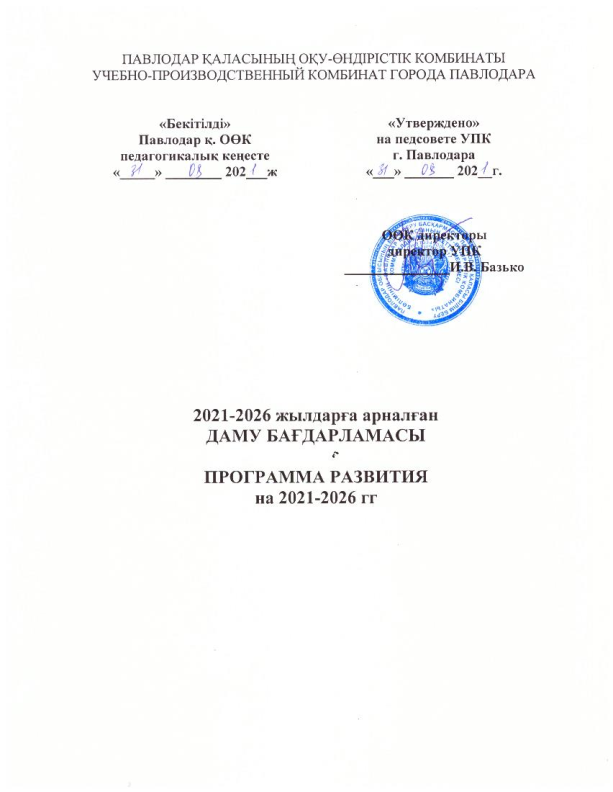 